(VIETA IESTĀDES VEIDLAPAI)Valsts kancelejaivk@mk.gov.lv vita.vodinska@mk.gov.lv Par pievienošanos Tīmekļvietņu vienotajai platformaiLūdzam  tīmekļvietni  pievienot Valsts un pašvaldību iestāžu tīmekļvietņu vienotajai platformai (turpmāk – Tīmekļvietņu vienotā platforma). Apliecinām, ka:Satura pārnešanu no esošās iestādes tīmekļvietnes uz jauno tīmekļvietni (norādiet atbilstošo):   iestāde vēlas, lai veic Valsts kancelejas piesaistītais ārpakalpojuma sniedzējs. Šajā gadījumā iestādei Valsts kancelejas noteiktos termiņos būs jāsniedz informācija par to, kāds saturs ir jāpārnes uz jauno tīmekļvietni un jāpārbauda jaunajā tīmekļvietnē, vai viss ir pārnests korekti, lai jauno tīmekļvietni publicētu. Iestādei par satura migrāciju nekas nav jāmaksā – visas izmaksas sedz Valsts kanceleja no projekta līdzekļiem; veiks iestāde pati. Iestādei gatava pilnā apmērā satura pārnešanu un jaunās tīmekļvietnes veidošanu veikt pati, izmantojot Tīmekļvietņu vienotās platformas funkcionalitāti. Iestāde migrāciju var veikt sev vēlamā laikā un tempā. Visas izmaksas, kas saistītas ar satura pārnešanu, ja tādas iestādei rodas, jāsedz iestādei pašai.Informācija par iestādes tīmekļvietni:Lūdzam piešķirt piekļuvi Tīmekļvietņu vienotās platformas Produkcijas vidē iestādes tīmekļvietnei tās galvenajam satura administratoram, kā arī piešķirt šim darbiniekam piekļuves Tīmekļvietņu vienotās platformas Testa videi (jānorāda viens darbinieks):Kontaktpersona par iestādes tīmekļvietnes saturiskajiem jautājumiem: Kontaktpersona par iestādes tīmekļvietnes tehniskajiem jautājumiem: Kontaktpersona par iestādes virtuālo asistentu: RīgāRīgāDatumsDok. nr.Dok. nr.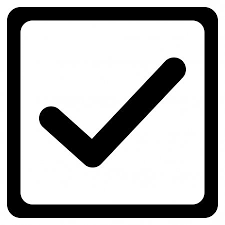 iestāde ir gatava Valsts kancelejas noteiktajā periodā iesaistīties satura pārnešanā no esošās tīmekļvietnes uz jauno tīmekļvietni Tīmekļvietņu vienotajā platformā, veltot tam savu laiku un cilvēkresursus;tīmekļvietnei nav Eiropas Savienības fondu vai cita veida saistības, kas liedz iestādes esošās tīmekļvietnes izvietošanu Tīmekļvietņu vienotajā platformā;nav paredzēta iestādes likvidācija vai reorganizācija;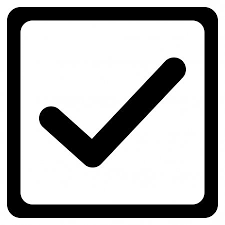 iestāde ir gatava solidāri ar pārējām iestādēm, kas izmanto Tīmekļvietņu vienot platformu, segt Tīmekļvietņu vienotās platformas uzturēšanas izmaksas. Izmaksu apmērs un segšanas kārtība tiks apstiprināta reizi gadā sākot no 2022.gada;Iestāde iesvēros Tīmekļvietņu vienotās platformas lietošanas nosacījumus, ņems vērā labās prakses vadlīnijas;darbinieki, kuriem piešķirtas piekļuves tīmekļvietnes administrēšanai (gan darbinieks, kas norādīts šajā pieteikumā, kā satura administrators ar īpašajām tiesībām, gan darbinieki, kuriem iestāde pati piešķirs piekļuves administrēt savu tīmekļvietni), tiks instruēti par drošu piekļuves rekvizītu glabāšanu, to nenodošanu un neizpaušanu citām personām.1.Iestādes tīmekļvietnes unikālo apmeklētāju skaits katrā no pēdējiem trīs mēnešiem:2.Iestādes mājaslapas izveides vai pēdējo būtisko atjauninājumu datums:3.Iestādes tīmekļvietnes domēna adrese (jānorāda visi domēni, kas ved uz iestādes oficiālo tīmekļvietni)4.Iestādes tīmekļvietnes domēnu uztur: LVRTC Iestāde vai pakalpojuma sniedzējs5.Esošajā tīmekļvietnē izmantotais satura vadības rīks (CMS)6.Tīmekļvietnē publicēšanas brīdī nepieciešamās valodas Latviešu Angļu Krievu7.Iestādes SMTP servera dati:Iestādes SMTP servera dati:7.1.Primārais SMTP serveris7.2.SMTP ports8.Google Analitic iestādes konts (ja iestāde vēlas piesaistīt savu esošo kontu)gmail e-pasta adrese9.Vai tīmekļvietnē ir iestrādāti kādi individuāli risinājumi (epakalpojumi, reģistri v.tml.). Ja ir, lūgums norādīt arī interneta saites uz tiem. Nav Ir, norāda kādiVārds UzvārdsPersonas kodsE-pastsLomaSatura administrators ar īpašām tiesībāmVārds UzvārdsTālruņa nr.E-pastsVārds UzvārdsTālruņa nr.E-pastsVārds UzvārdsTālruņa nr.E-pastsParakstītāja Amats,Vārds Uzvārds